Фототаблица осмотра конструкций от 27.03.2024.Съёмка проводилась в 10 часов 00 минут телефоном Huawei mate 50 proФото 5  около магазина «Мир инструмента», ул. Индустриальная ул., 25/2, напротив входа в магазин и при заезде на территорию магазина 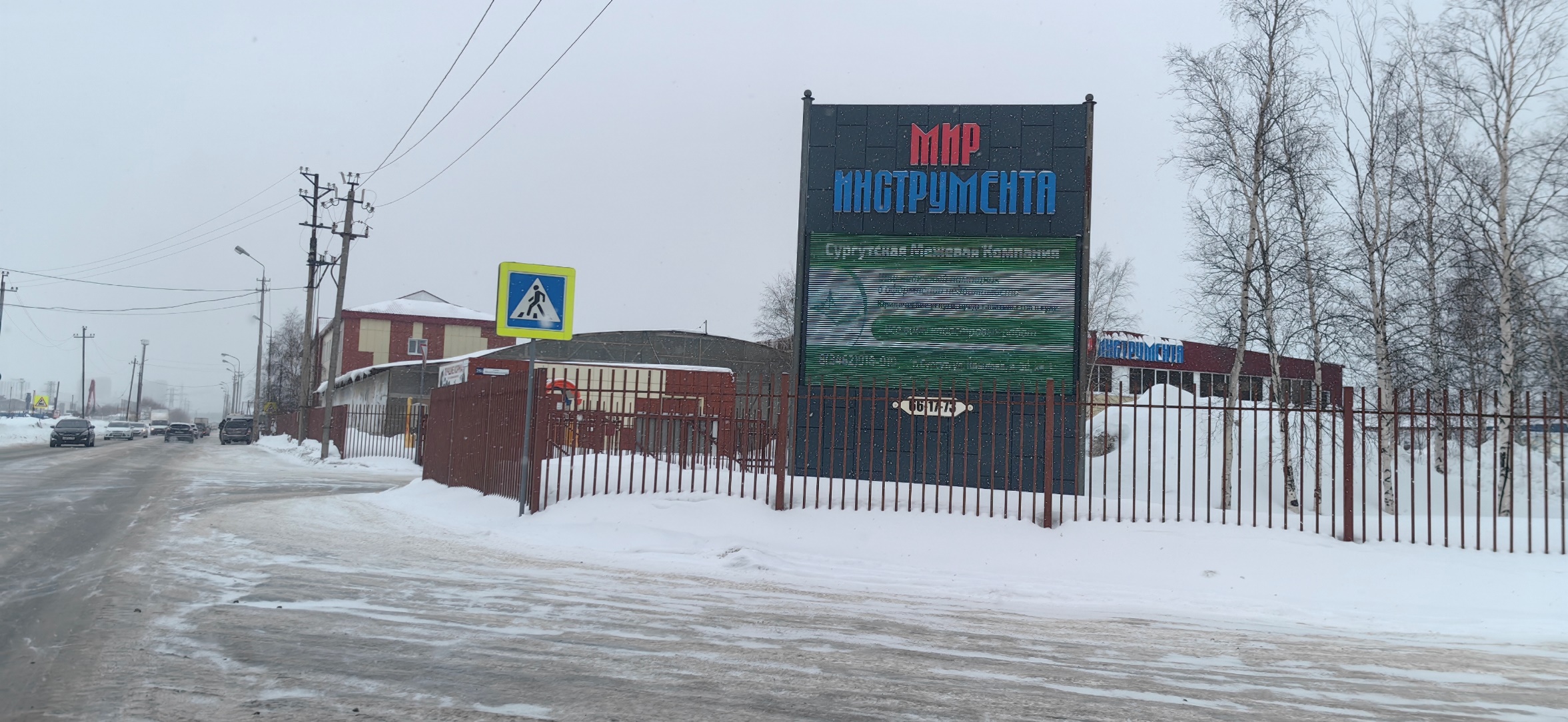 